Presseinformation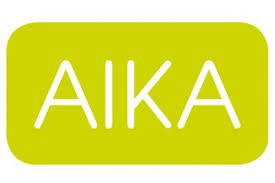 Abdruck honorarfrei. Belegexemplar und Rückfragen bitte an:dako pr, Manforter Straße 133, 51373 Leverkusen, Tel.: 02 14 - 20 69 1005/20-05Allianz Inhabergeführter Kommunikationsagenturen (AIKA)Webinar: Rechtliche Corona-Auswirkungen für AgenturenEinseitige Vertragsänderungen, Etat-Kürzungen, Kündigungsandrohungen: Manche Agentur-Kunden-Beziehung wird zu Corona-Zeiten auf eine harte Probe gestellt. Dabei übertreiben es einige Auftraggeber – oft auch aus eigenen wirtschaftlichen Sorgen. Wie Agenturchefs dem bestmöglich begegnen können und welche Gesetzesänderungen dabei eine Rolle spielen, ist Thema des nächsten AIKA-Webinars „Rechtliche Corona-Auswirkungen für Agenturen“ am Mittwoch, den 13. Mai, ab 16 Uhr. Rechtsanwalt York Freiling (Hoppenstedt Rechtsanwälte, Frankfurt a. M.) wird bei der interaktiven Veranstaltung auf aktuelle Problemstellungen eingehen und vor allem verhandlungstaktische Lösungen präsentieren. Ein Großteil des Webinars ist allerdings den Fragen der Teilnehmer vorbehalten. „Wir schätzen York Freiling seit Jahren als Kenner der Agenturszene. Für unsere Mitglieder ist er in der aktuellen Situation der richtige Ansprechpartner bei rechtlichen Fragen“, erklärt Achim Weber, Vorsitzender der Allianz Inhabergeführter Kommunikationsagenturen (AIKA). Neben seinen Verbandsmitgliedern dürfen auch externe Agenturinhaber kostenfrei am Webinar teilnehmen – im Rahmen des „AIKA-First-Look“-Angebotes. Hierzu können sich Interessierte über die Webseite des Verbandes (www.aika.de) oder per E-Mail (kerstin.treichel@aika.de) anmelden. Die Plätze sind begrenzt.                                                                    ca. 1.300 Zeichen Hinweis: Dieser Text kann auch online abgerufen werden unter www.aika.de oder www.dako-pr.de (Rubrik Presse).Rückfragen beantwortet gern 
AIKA e. V.				dako pr GmbHKerstin Treichel				Darko KosicTel.: 0171 - 3023584			Tel.: 02 14 – 20 69 1-0	Fax: 0209 - 4023409		Fax: 02 14 – 20 69 1-50Mail: kerstin.treichel@aika.de		Mail: d.kosic@dako-pr.de